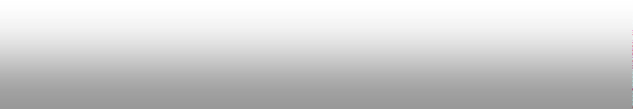 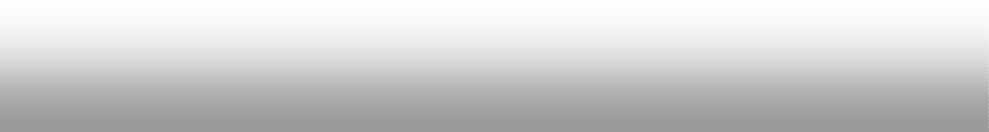 General Course Information:Course Coordinator:Other Instructors:Course Description:Text Book: Author(s), Title, Publisher, Edition, Year, Book website.References: Author(s), Title, Publisher, Edition, Year, Book website.Course Educational Objectives (CEOs):Intended Learning Outcomes (ILO’s):Topic Outline and Schedule:Teaching Methods and Assignments:Course Policies:Required equipment:Assessment Tools implemented in the course:Program Learning Outcome (PLOs):Responsible Persons and their Signatures:Course titleSemanticsCourse number01023225Credit hours (theory, practical)3 CHs, theoryContact hours (theory, practical)45 hrs.Prerequisites/corequisites01023111Academic ProgramBA English Language and LiteratureProgram code02Awarding institutionIsra UniversityFacultyFaculty of ArtsDepartmentDepartment of English Language and LiteratureLevel of courseBA Advanced (3rd year and 4th year)Academic year /semester2019/2020 (Autumn Term)Awarded qualificationBA English Language and LiteratureOther department(s) involved in teaching the courseLanguage of instructionEnglishDate of production/revision20.10.2019Coordinator's Name:Dr Abdullah ThaljiOffice No.2107Office HoursSun. (11.00-12.00)/ Tue. (13.00-14.00)/ Thu. (15.00-16.00)Mon. (11.30-12.30)/ Wed. (14.00-16.00)Office PhoneExt. 2390Emailabdullah.thalji@iu.edu.jo1.Develop students’ competence in semantics.2.Provide students with a solid foundation for understanding all the concepts involved.3.Better students’ thinking and analytical skills.4.Teach students how to use logic and set symbols (formal language) to represent sentence meaning.Intended Learning Outcomes (ILO’s)Relationship to CEOsContribution to PLOsAKnowledge and Understanding:Knowledge and Understanding:Knowledge and Understanding:A1Identify and explain concepts central to the study of semantics.1, 22A2Understand key issues involved in the study of semantics.1, 22A3Understand the difference between speaker (utterance) meaning andsentence (or word) meaning.1, 22BIntellectual skills:Intellectual skills:Intellectual skills:B1Identify sense relations between words, including synonymy,hyponymy, antonymy, ambiguity, and sense relations between sentences including paraphrase, entailment, etc.1, 2, 34, 9B2Identify sense relations between predicates and those betweensentences.1, 2, 34, 9CSubject specific skills:Subject specific skills:Subject specific skills:C1Translate sentences into logical notations for simple propositions.3, 48, 9C2Formulate truth tables for logical connectives (e.g. and, or, etc.).3, 48, 9DTransferable skills:Transferable skills:Transferable skills:D1Data and analytic skills through work with linguistic data, analyzingand interpreting it.3, 44, 8, 9D2Optimize	communication	and/or	translation	through	anunderstanding of semantic/linguistic structure.3, 43, 4, 8, 9D3Advanced critical thinking and problem-solving skills.3, 49TopicWeeksAchieved ILOsChapter 1: Basic ideas in semantics (Units 1 and 2)1A1, A2Unit 2 (continued): Sentences, Utterances and Propositions2A1, A2, A3Unit 3: Reference and Sense3A1, A2, A3Chapter 2: From reference (Unit 4: Referring expressions)4A1, A2Unit 5: Predicates5A1, A2Unit 5 (continued)6A1, A2Unit 6: Predicates and referring expressions.7A1, A2, D1Unit 7: Deixis and definiteness8A1, A2, D1, D3Chapter 3: To sense (Unit 9: Sense properties and stereotypes)9A1, A2, D1Mid-Term Exam10Unit 10: Sense relations (1)11A1, B1, B2, D1, D3Unit 11: Sense relations (2)12A1, B1, B2, D1, D3Chapter 4: Logic (Units 12-15)13C1, C2, D1, D2, D3Chapter 4 (Continued): Logic (Units 12-15)14C1, C2, D1, D2, D3Revision Week15A1 to D3Final Exam16Program Learning Outcomes describe what students are expected to know and be able to do by the time of graduation. These relate to the knowledge, skills, and behaviours that students acquire as they progress through the program. A graduate of the () program will demonstrateProgram Learning Outcomes describe what students are expected to know and be able to do by the time of graduation. These relate to the knowledge, skills, and behaviours that students acquire as they progress through the program. A graduate of the () program will demonstrate1.Acquiring the basic language skills in English.2.Understanding the disciplines of knowledge of the English language.3.Developing different skills of contact and communication4.Analysing linguistic and literary texts.5.The ability to adapt to different working environments and conditions.6.Evaluating different working environments and conditions.7.The ability to write scientific researches related to English language and literature.8.Acquiring technical skills in the field of scientific research.9.Enhancing critical thinking skills.Course CoordinatorDr Abdullah ThaljiCompleted Date22/10/2019SignatureReceived by(Department Head)Received Date/	/Signature